Curriculum VitaeABDULLA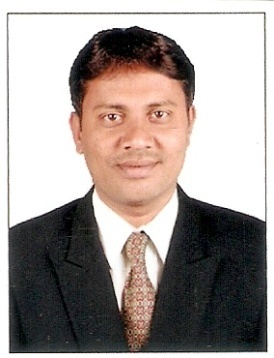 Employment Visa (Valid up to Jan 25, 2018)mail: abdulla.160134@2freemail.com 	I am an experienced Accountant currently seeking a new opportunity in which I could demonstrate my vast skills and knowledge in accountancy. Further I am a fast learner who continuously strives to expand my knowledge and contribute to company’s growth.---------------------------------------------------------------------------------------------------------------------	Experience	:	2017 – Dill date…Company	:	Capital Precast Contracting LLCPlace		:	Dubai, UAEDesignation	:	Accountant GeneralExperience	:	2006 – 2012(6years)	Company	:	ETA Star International LLCPlace		:	Dubai, UAEDesignation	:	AccountantPrevious company short profile This company services Construction and Power cable  Project company The period of(2006 to 2012) our company projects are well going on three countries of UAE, Qatar, Angola( South Africa)Powercable projects our contract with Dubai Electricity and Water Authority(Dewa)Our concern total employees 2900UAE  labours 1100 and Staffs 100Qatar labours600 and staffs    50Angola labours 1000 and staffs 50UAE (Abu Dhabi - Power plant, Dubai – Constructions, power cables 12 placesQatar(Qatar Electricity & Water Authority)and construction 8 places – 5 years contract)South Africa  - Angola ( Cement power plant on government projects6 years contracts still going on)  ExperienceWorked in accounting department of various industries including Power cable substation work, construction and infrastructure projects(Dubai, Abu Dhabi, AlAin, Qatar, Angola)Has a vast experience in posting entries of Insurance and supplier invoice including multi-currency invoices, payment, cash, bank, staff and worker attendance put in SAP environment (SAP)Had also involved in maintenance of all invoices and verification of the entries in SAP with the manual books.Had demonstrated skills of multi-tasking by handling more than hundred supplier invoices in a day including the work of making a bank payment, creating a  cash invoice, and posting entries in SAP.Obtained skills of maintaining accounts payable, creditor balance confirmation, creditor’s reconciliation, adjusting invoices and credit notes adjustments.Performed payroll functions including maintaining a real time record for advance salary and posting the entries for it.Had took the responsibility of handling small petty cash expenses and maintained records for small expenses like site material, worker’s refreshment, government office payment and first aid.Ensured that all the payment and invoices are paid only after proper approval from the accounts manager. Facilitated the company’s supplier in payment on a monthly basis though cheque, cash, telex transfer, demand  draft and post-dated cheque Preparing parties payments, employee’s monthly salary( Payroll), Bank reconciliation supplier’s invoice reconciliation and auditing supporting work the period of year end work. Accounts Payable (SAP)Supplier invoices received after manual booking and checking of all invoices.Handling Invoice inventory Entries.Handling Double Currency Invoices Booking and entries, USD, QAR, EURO and AED currencies.          Maintenance of Accounts Payable Accounts.Reconciliation of Parties Balance confirmation Receive and Adjust invoices and Credit notes.Prepare Invoices for Dubai and Doha manual book and entered in system.Checking of approval in Timesheets, Invoice Numbers, and Delivery Notes etc.Sending and Adjusting Credit Note against Material ReturnPayments (SAP)Preparing computerized parities (vendor) cheques against invoice payment                                             Preparing Manual cheques and make partial payments.Preparing Current dated, PDC and Advance Cheques. Payment through Telex Transfer and TR preparing.(USD,QAR,EURO, AED currency)System Entries (SAP and Orbit)Daily manual accounts booked and handled the entries are Purchase bills, Cash vouchers, Invoices, Bank payments, Labours wages card Orbit), Staff attendance, Double currency entry also.Answering reply mails  and preparing correspondent letters and manual cheques Minimum per day 200 entries including all type of  entries entered in system  Invoices entry on Daily basis, (Dubai, Abu Dhabi, Doha, and Angola (South Africa) Projects.                                          Double currency invoice entries (USD, QAR, INR, KWZ and EURO)Prepare Bank Payment, Telex Transfers and Demand Draft Entries. Daily Cash Transactions Entry and Staff / Workers Salary entriesPayrolls (Orbits)Salary time 1100 labours wages cards Basic salary, Over time hours, leave over time hours entered in systemMaintain every employees advances personal loan, marriage loan, traffic fine, document expenses deducted on his individual account at payroll time. Entry of attendance checked for Staffs/Workers in system print out of every monthRecovery of HRA, Emergency loan, Advance salary and Drivers Traffic fines and other deductions on regular basis.Somebody missing the attendance Preparing Manual Cash Voucher for partial salaryRegular follow-up for Site imprest and suspense vouchers clearance Handling Daily petty Cash, site expense and claiming vouchersRegular Filing and Maintenance of all files. Prepare Payroll Amounts on the basis of AttendanceExperience	:	2013 – 2014 (1 year)Company	:	NZ Restaurant   Place		:	Kuala Lumpur, MalaysiaDesignation	:	 Accountant, Cashier and Stock Admin Responsible of suppliers payments, bank recantation, payroll, handle petty cash and part of restaurant cashier. Had demonstrated skills in multiple follow-up with the suppliers on their invoices and facilitated active payments.Performed stock audit on First-in-First-out (FIFO) basis and posted the accounting entries for the same.Facilitated external auditor in the company’s statutory stock audit.Demonstrated skills in preparing and handling various report including as monthly food-items reconciliation report, weekly & daily stock report.Has a vast experience in preparing a GRN from the delivery note.Had also prepared costing reports like daily, monthly, yearly production cost report, annual stock reportHad performed and maintained the payroll services for the employees Had ensured that minimum petty cash is maintained in the company by forecasting the most appropriate emergency expenses.Experience	:	2014 to 2017(3 years)Company	:	JaisshaBanian DistributorsPlace		:	Tirunelveli, Tamil Nadu,IndiaDesignation	:	Accounts cum AdminDemonstrated accounting skills and have an expertise in preparation and handling of various statement like statement of drawing, and material approval, contractor’s approval, method of statements and contractorsCoordinated accounts department with material dressing designer and design department for various documentation purposes.Have effectively prepared internal letters, transmittals, reports and other management /accountant documents.Established a good rapport with all my seniors, sub-ordinates, clients, suppliers and sub-contractors.And due to all payments, cash, bank, and payroll details submitted to accounts manager Was responsible for Maintaining important accounting registers of the company.Accounts payable, cashier, admin, sales billing to overall works.EducationsQualification	:	Master of Commerce( M Com)Year			:	2002 - 2004University	: 	Annamalai University, Tamil Nadu, IndiaComputer SkillsSAP,Wings, Peach Tree, Tally, orbit and MS OfficeLanguage SkillsEnglish, Hindi, Urdu, Malayalam and TamilDriving LicenseIndian Light Motor Vehicle (LMV)Personal DetailsReligion	:	MuslimNationality	:	IndianDate of Birth	:	14..06.1980 Marital Status	:	MarriedPassport DetailsPlace of Issue	: 	DUBAIDate of Issue	:	27.03.2011Date of Expiry:	26.03.2021Visa status 	:	Employment (Valid up to Jan 25, 2018) 